Lesson 15 Practice ProblemsFor the polynomial function , we have . Rewrite  as a product of linear factors.Select all the polynomials that have  as a factor.Write a polynomial function, , with degree 3 that has .Long division was used here to divide the polynomial function  by  and to divide it by .What is ?What is ?Which polynomial function has zeros when ?(From Unit 2, Lesson 5.)The polynomial function  has known factors  and . Rewrite  as the product of linear factors.(From Unit 2, Lesson 12.)We know these things about a polynomial function : it has degree 3, the leading coefficient is negative, and it has zeros at . Sketch a graph of  given this information.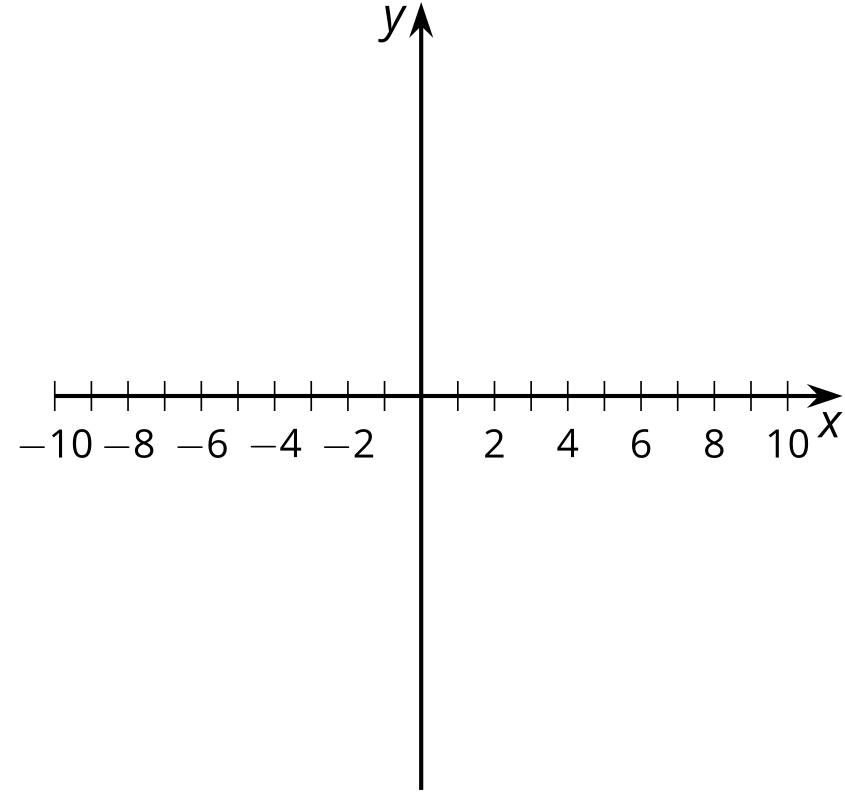 (From Unit 2, Lesson 14.)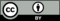 © CC BY 2019 by Illustrative Mathematics®